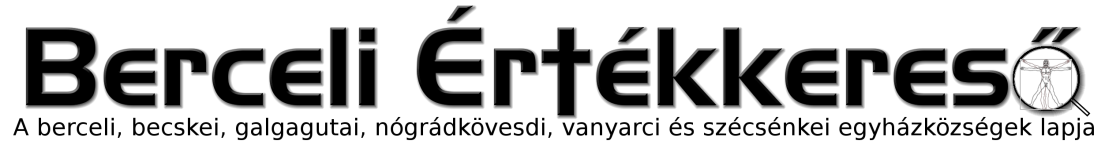 IV. évf. 17. szám Húsvét 3. Vasárnapja	2017. április 30.A 2016-os év Vanyarc életében (2. rész)Az Önkormányzat közvetítésével rózsatöveket kaptunk a Mária Pihenőpark szépítésére és templomunk előkertjének díszítésére. Csodálatos összefogással - még a hideg idő beállta előtt - a rózsatövek a helyükre kerültek. Férfiak, nők karöltve dolgoztak. Istennek legyen hála a felajánlásért és mindazokért, akik ebben a tevékenységben részt vettek. A Szent Miklós Karitász és a Hegymenet Klub partner megállapodásának köszönhetően 2015 októberétől Vanyarcon Szeretetmenü étkezést biztosítunk 74 főnek, két kisegítővel. Az ételosztás az Önkormányzat helyiségében zajlik. A Szent Miklós Karitász jóvoltából élelmiszer és ruha adományokat osztottunk szét. Az ételadományok /tápszer, müzli, gyümölcspép/ kisdedkorú gyermekeket nevelő családokhoz kerültek, míg a ruhaadományokban felnőttek is részesültek.Köszönetet mondunk minden adományért. A Váci Egyházmegyei Vidékfejlesztési Iroda és a Vanyarcért Egyesület között ugyancsak 2015 évben megkötött Együttműködési megállapodás keretében 2016 márciusában 30 család kapott önellátásra szükséges zöldség magvakat. A VEVI munkatársai és Hulitka Róbert atya június 14.-én a kerteket bejárták, ellenőrizék, fotókat készítettek a gondosan ápolt kiskertekről.  Hálát adunk a kezdeményezésért, hogy ebben a kertészkedő programban 2009 óta részt vehetünk. Az evangélikus gyülekezet minden év januárjában hívja a katolikus híveket az ökumenikus imahétre, amit szeretettel elfogadunk. Ezek az összejövetelek alkalmat adnak arra, hogy együtt imádkozzunk az egységért. Különbözőségeinket félre téve, a békés egymás mellett élést erősítve, meghatározatlan időközönként ökumenikus imaórákat tartunk családoknál, erősítve egymást és a külön-külön kapott küldetéseinket.Hálaadásunk legyen bizonyságtétel, hogy mindenért, ami történt velünk a múltban, az megtart a jelenben, és tudunk bizakodva a jövőbe nézni.Hálaadó beszámolónkat John Wesley szavaival zárjuk:„Tégy meg minden jót, ami tőled telik, amilyen eszközzel csak tudod, amilyen módon csak tudod, ahol csak tudod, akivel csak tudod, ameddig csak tudod.”Cigánypasztoráció“A hála érzés, és mint ilyen, megfoghatatlan, felmérhetetlen és emberi értékfogalmakkal ki nem fejezhető. Csak akkor van jogod számon tartani, ha Te tartozol vele másnak. Ez lelkiismereted feladata.” 	/Wass Albert/Cigánypasztoráció működése Vanyarcon2016-os év is nagyon szép és eseményekben gazdag volt. A Vanyarci családi napköziben, ebben az évben 14 gyermek járt, főleg általános iskolás gyerekek.Napközink Katolikus szellemiségben, és erkölcsi hitélet fontosságát szem előtt tartva működik.Nincs könnyű dolgunk ezen a területen, hisz településünk evangélikus falu, és akik voltak katolikusok áttértek a hitgyülekezethez. Nagyon kevesen vagyunk katolikusok, főleg akik még ebben a szellemben gyakorolják hitüket.Nagyon speciális a helyzet így a napközinkben is szinte minden gyermek családja áttért a hitgyülekezetbe, de ennek ellenére ide engedik a gyermekeket és teljesen megbíznak bennem. Itt tőlem telhetően heti egyszer tartunk hitoktatást, és minden nap imádkozunk.Minden nap együtt vagyunk minden délután. Leckekészítés, korrepetálás, képesség fejlesztő játékok, tánc, tanító jellegű filmek nézése.De nem csak a gyermekekkel foglalkozunk, hanem családjaikkal is. Ezért sokféle problémára látok rá, és szinte a közösségi hely vált központtá, ha valami gondjuk van.Ruha, bútor, élelem, papírok kitöltése, nevelési tanácsadás és esetekben konfliktusok kezelése is vanLeghálásabbak a Vanyarci táborért lehetünk ,ott olyan élményekben és Isteni kegyelemben részesülünk, amiért azóta sem szűnik meg a hála sem a gyerekek szívében, sem a miénkben. Táborunkban mint eddig mindég ebben az évben is főhelyet az Evangélium tanítása és annak megélése adta. Táborunkat Székely János atya támogatta.HIRDETÉSEKA Berceli Római Katolikus Templomba sekrestyést keresünk. Aki szívesen vállalná ezt a feladatot, Robi Atya további információkat tud nyújtani a feladatkörről, bérezésről.Azok a gyermekek, akik részt vettek a húsvéti rajzpályázaton átvehetik a részvételért járó díjat a szentmisék után. (Minden részvevő gyermek ajándékot kap.)Bercelen a 7. csoport takarít. 2017.05.01.H	11:00	Szentmise a Berceli Mária Kápolnánál, búzaszentelés		18:00	Szentmise a Galgagutai Templomban, búzaszentelés		18:00	Májusi litánia a Berceli Templomban2017.05.02.K	18:00	Májusi litánia a Berceli Templomban2017.05.03.Sz	18:00	Májusi litánia a Berceli Templomban		18:30	Szentségimádás a Berceli Templomban2017.05.04.Cs	11:00	Műkincsjegyzék felmérése templomainkban		18:00	Szentmise a Szécsénkei Templomban		18:00	Májusi litánia a Berceli Templomban2017.05.05.P	18:00	Májusi litánia a Berceli Templomban2017.05.06.Sz	15:00	Szentmise a Vanyarci Templomban		17:30	Májusi litánia a Berceli Templomban		18:00	Szentmise a Berceli Templomban+Kovács Józsefné Margit2017.05.07.V	08:30	Szentmise a Berceli Templomban	Húsvét  4.		10:30	Szentmise Becskei TemplombanVasárnapja		10:30	Igeliturgia a Galgagutai Templomban		12:00	Szentmise a Szécsénkei Templomban		12:00	Igeliturgia a Nógrádkövesdi Templomban2017.05.13. Ipolymenti és a Galgagmenti Nagyboldogasszony Közösség közös ifjúsági találkozója, Ifjúsági és sportnap keretében, melyre minden egyházközségünkben élő fiatalt szeretettel várunk. 2017.06.26-30. Napközis hittantábor, 2017.07.03-07 Ifjúsági tábor, 2017.08.14-18. Hittanos tábor. Az Ipolymenti Nagyboldogasszony Közösség nyári tábora: 2017.07.23-29 között lesz.2017.05.20. 16:00 Molnár Balázs és Pleva Nikolett házasságkötése a Berceli TemplombanHivatali ügyintézés: Római Katolikus Plébánia 2687 Bercel, Béke u. 20. H-P 8:00-16:00tel: (30) 455 3287 web: http://bercel.vaciegyhazmegye.hu, e-mail: bercel@vacem.huBankszámlaszám: 10700323-68589824-51100005